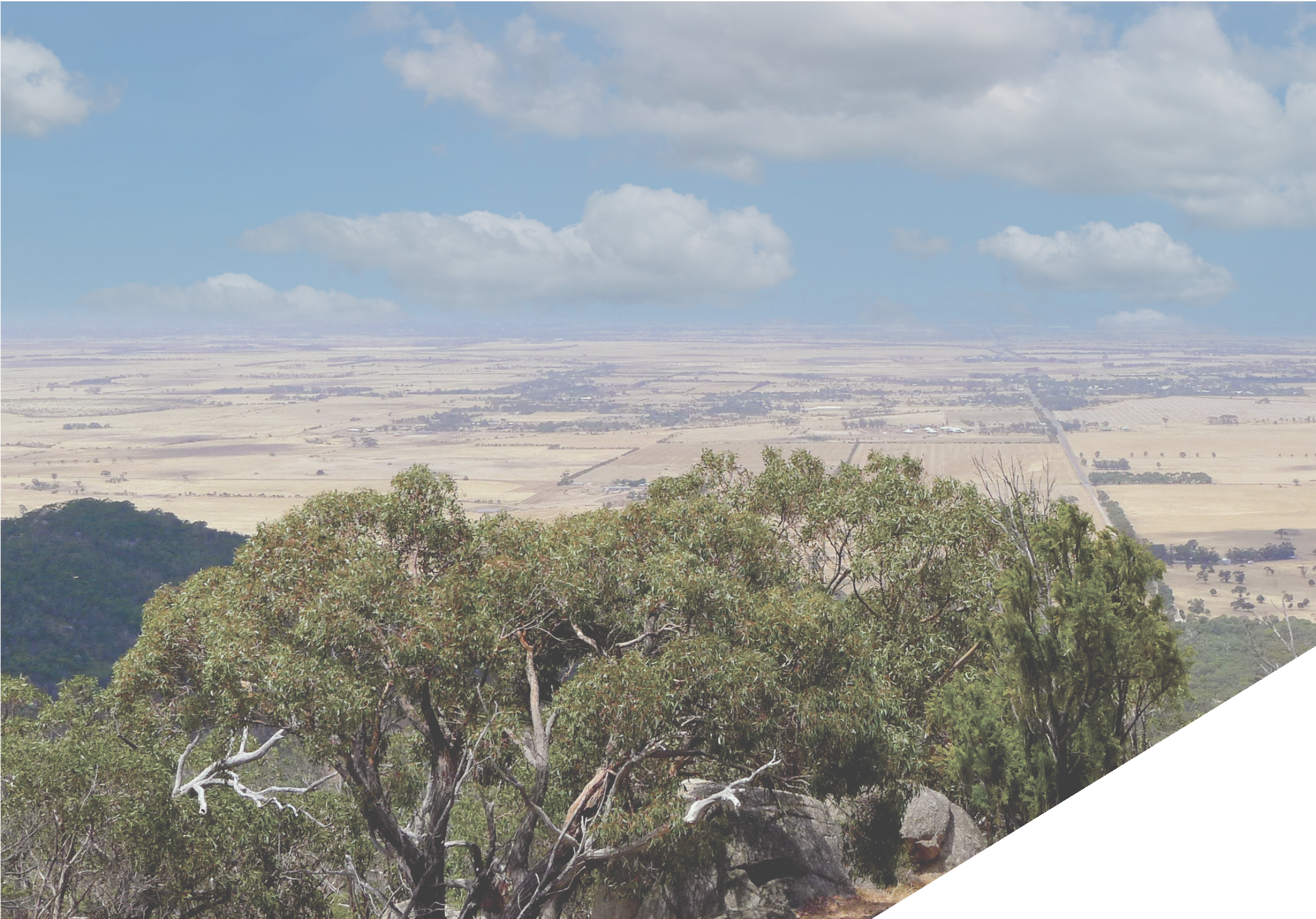 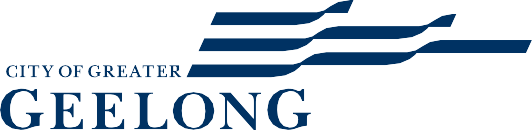 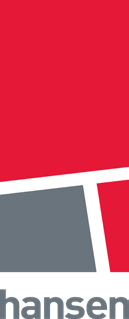 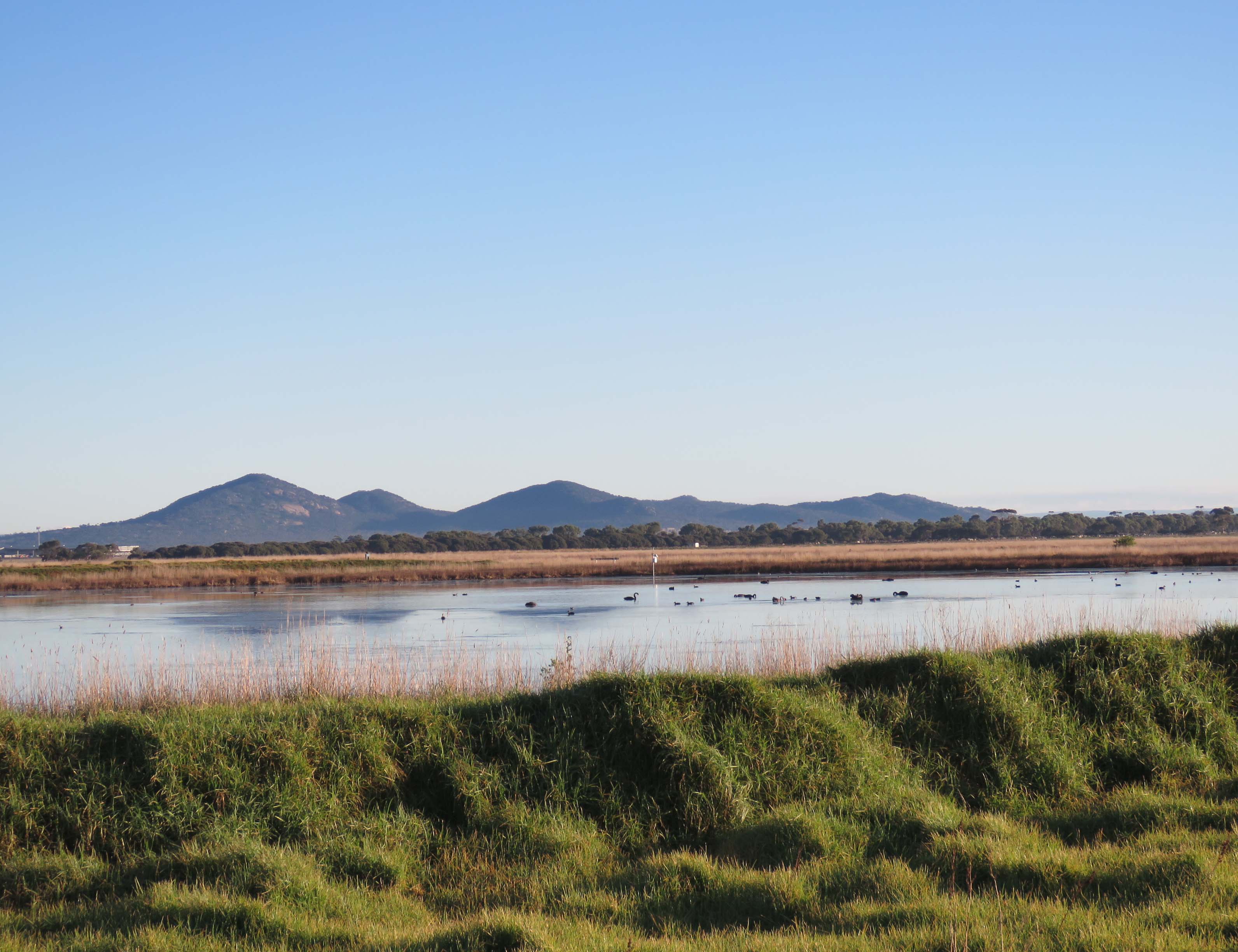 w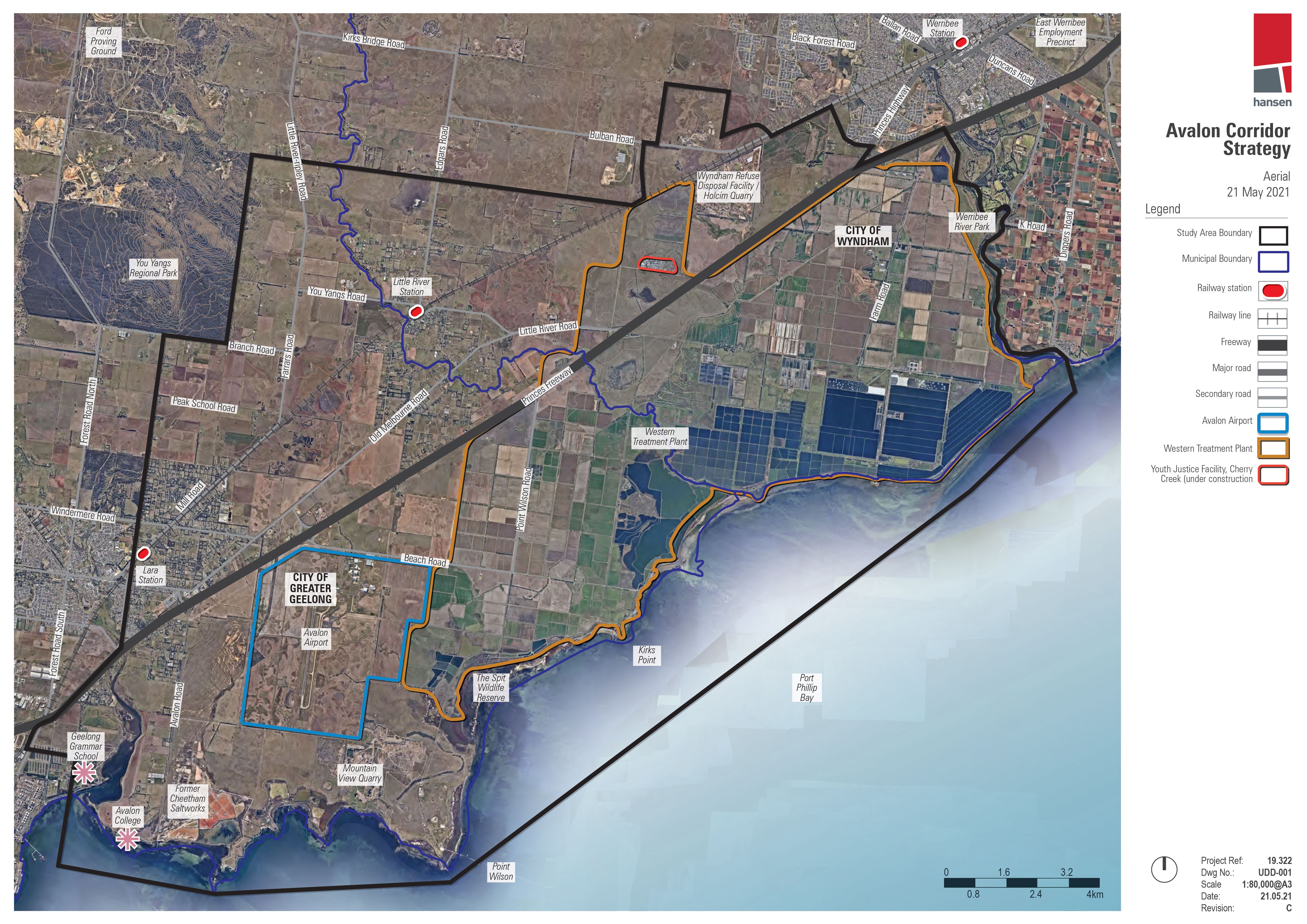 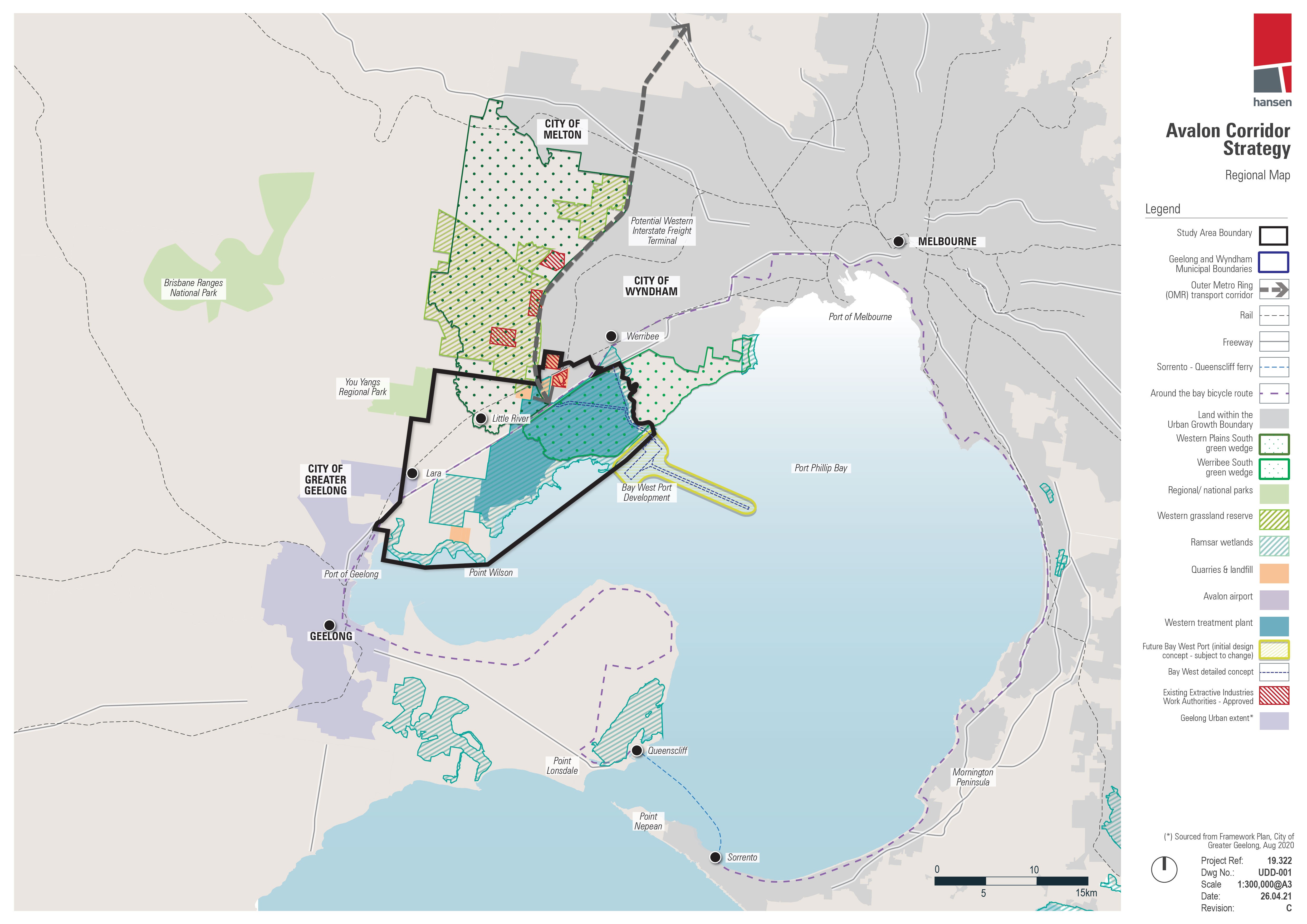 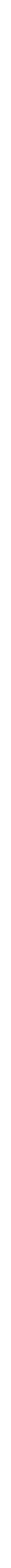 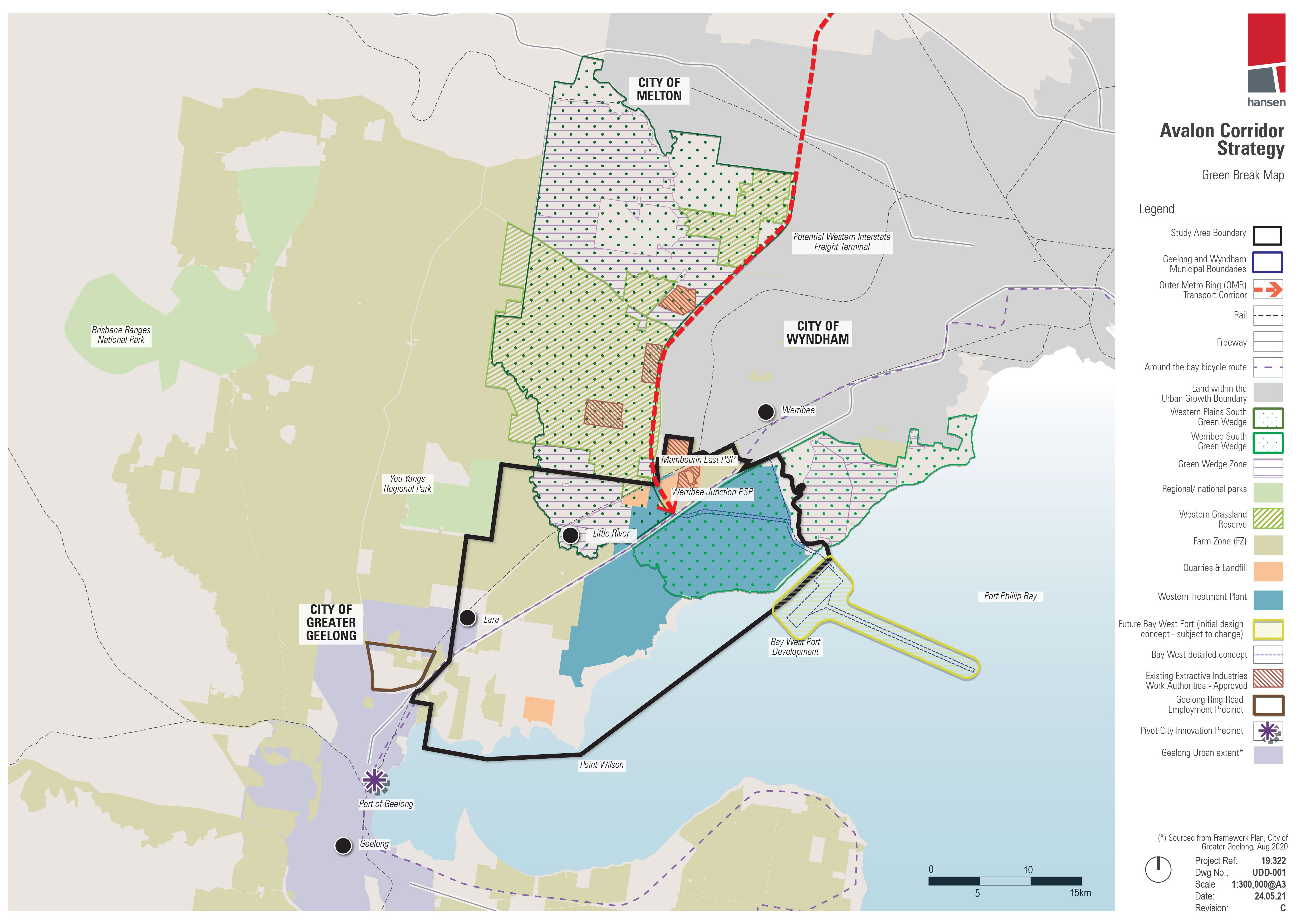 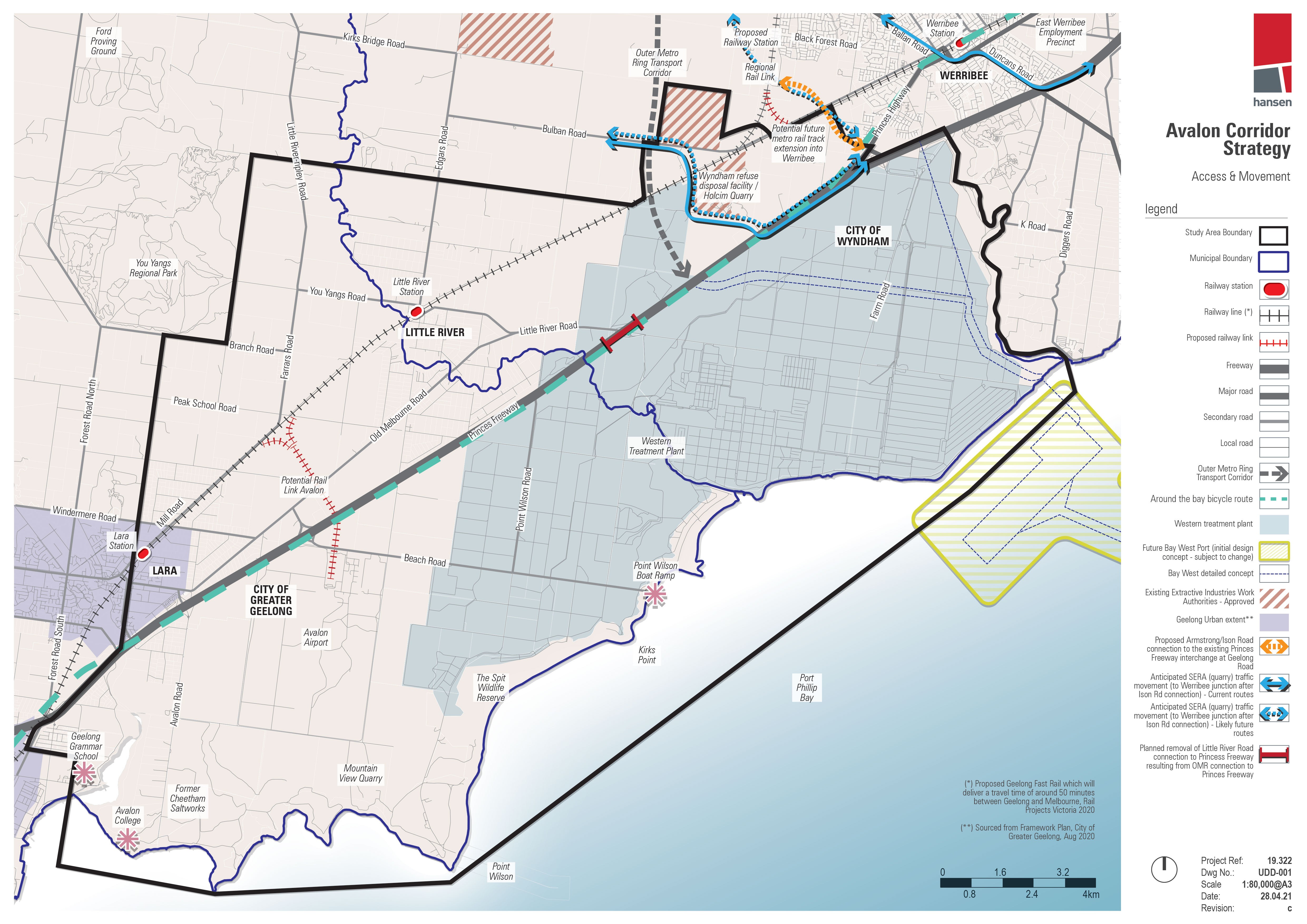 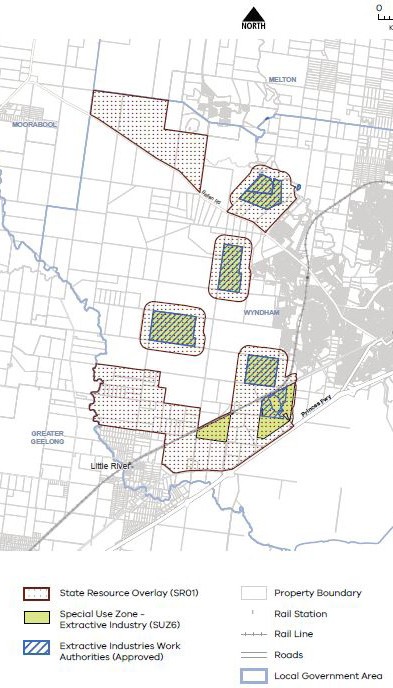 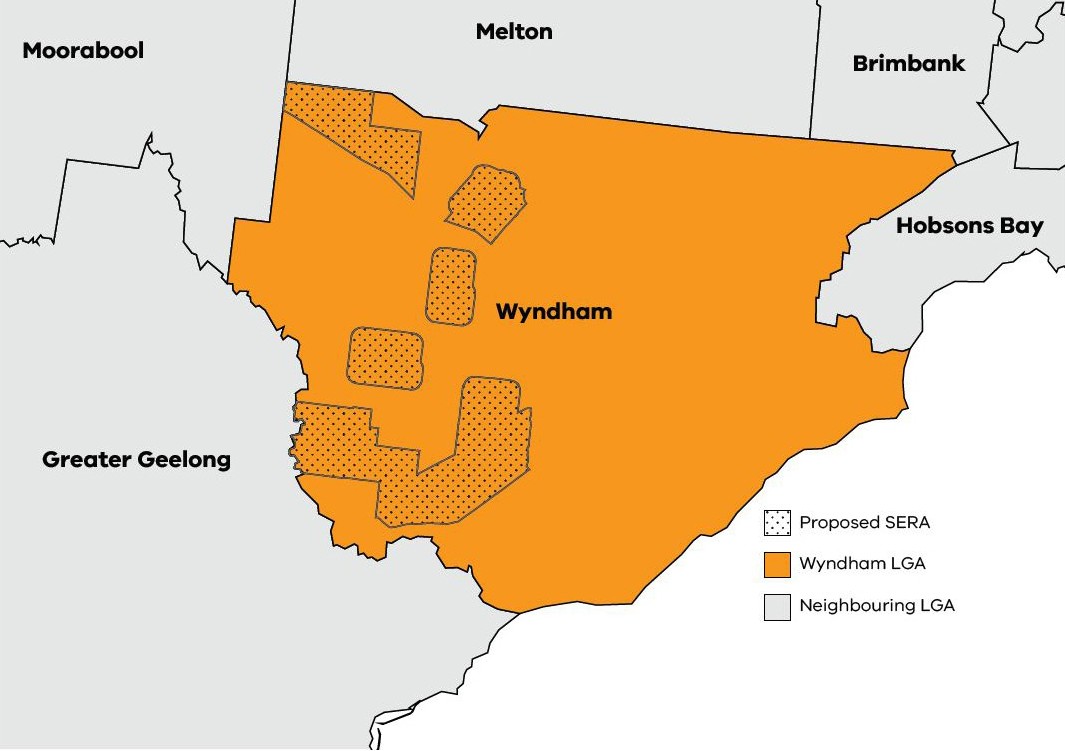 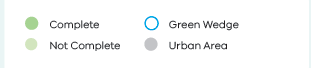 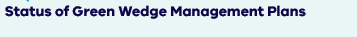 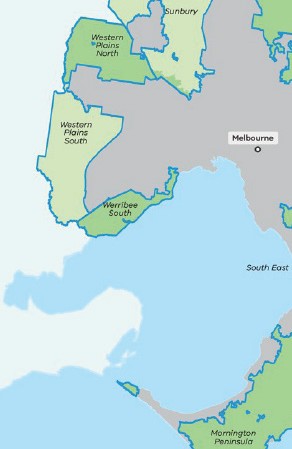 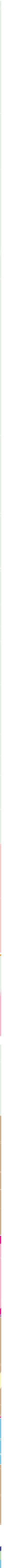 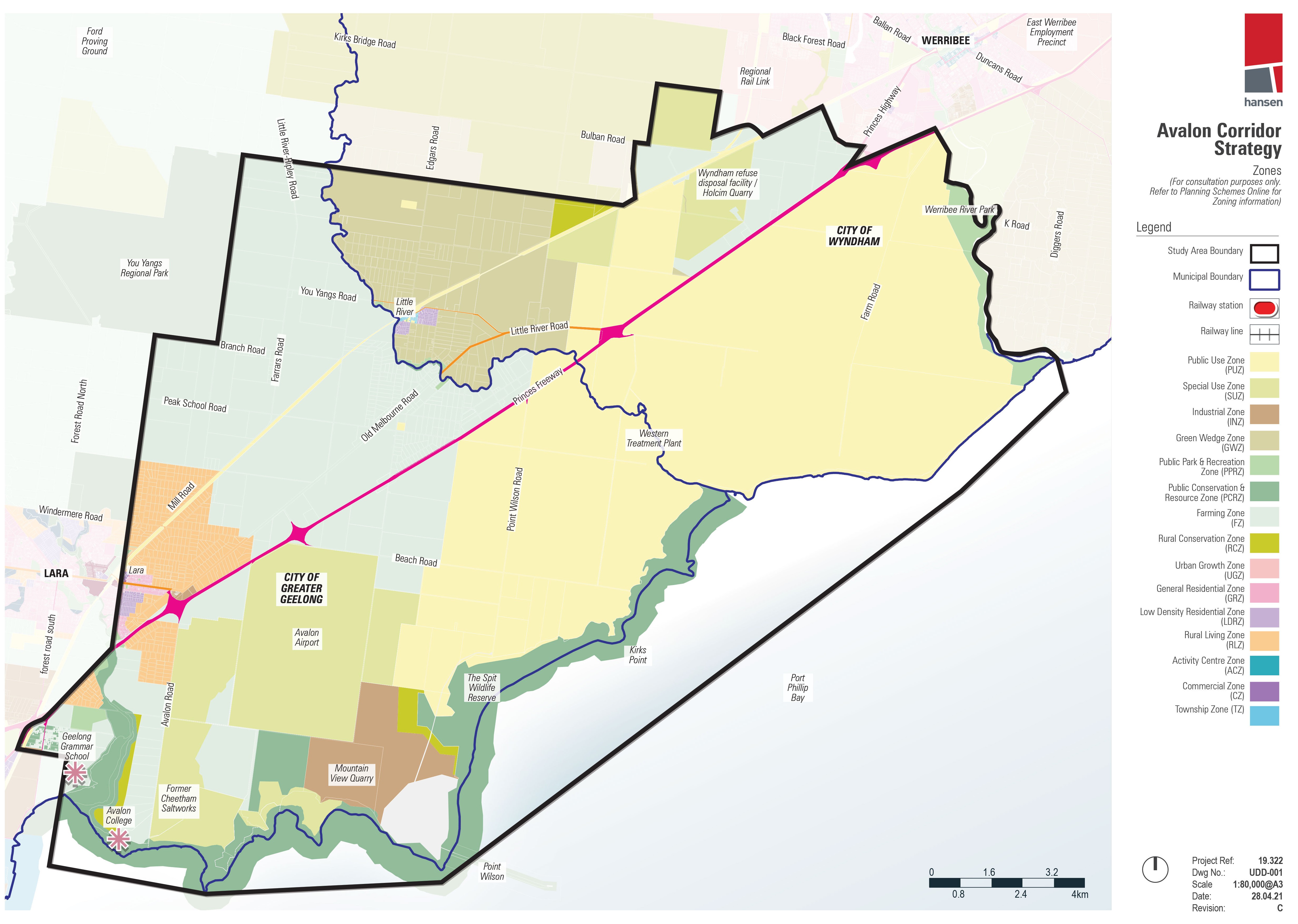 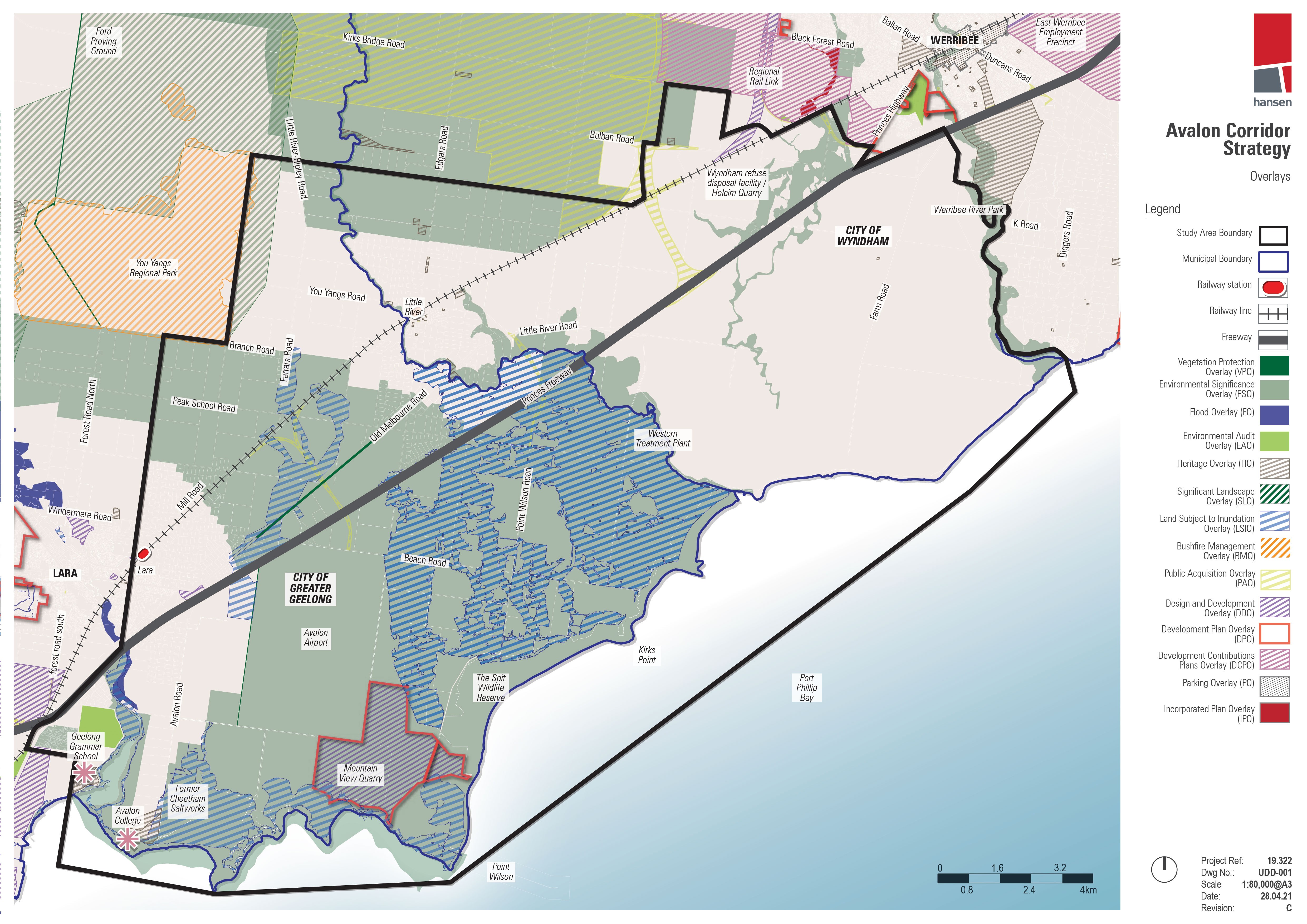 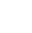 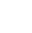 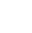 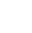 